Kandavas novada domes priekšsēdētāja vietn.  (personiskais paraksts)    A.Ķieģelis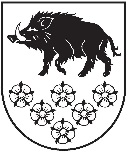 LATVIJAS REPUBLIKAKANDAVAS NOVADA DOMEDārza iela 6, Kandava, Kandavas novads, LV – 3120, Reģ. Nr.90000050886,Tālrunis 631 82028, fakss 631 82027, e-pasts: dome@kandava.lvKandavāAPSTIPRINĀTSKandavas novada domes sēdē2015.gada 24.septembrī ( protokols Nr.15  1.§)Kandavas novada domes saistošie noteikumi Nr. 18“Grozījumi Kandavas novada domes 29.01.2015. saistošajos noteikumos Nr.1 “2015.gada pamatbudžets un speciālais budžets” Izdoti saskaņā ar likumu “Par pašvaldībām”21.panta pirmās daļas 2.punktu un  46.pantuKandavas novads konsolidētaisLATVIJAS REPUBLIKAKANDAVAS NOVADA DOMEDārza iela 6, Kandava, Kandavas novads, LV – 3120, Reģ. Nr.90000050886,Tālrunis 631 82028, fakss 631 82027, e-pasts: dome@kandava.lvKandavāAPSTIPRINĀTSKandavas novada domes sēdē2015.gada 24.septembrī ( protokols Nr.15  1.§)Kandavas novada domes saistošie noteikumi Nr. 18“Grozījumi Kandavas novada domes 29.01.2015. saistošajos noteikumos Nr.1 “2015.gada pamatbudžets un speciālais budžets” Izdoti saskaņā ar likumu “Par pašvaldībām”21.panta pirmās daļas 2.punktu un  46.pantuKandavas novads konsolidētaisLATVIJAS REPUBLIKAKANDAVAS NOVADA DOMEDārza iela 6, Kandava, Kandavas novads, LV – 3120, Reģ. Nr.90000050886,Tālrunis 631 82028, fakss 631 82027, e-pasts: dome@kandava.lvKandavāAPSTIPRINĀTSKandavas novada domes sēdē2015.gada 24.septembrī ( protokols Nr.15  1.§)Kandavas novada domes saistošie noteikumi Nr. 18“Grozījumi Kandavas novada domes 29.01.2015. saistošajos noteikumos Nr.1 “2015.gada pamatbudžets un speciālais budžets” Izdoti saskaņā ar likumu “Par pašvaldībām”21.panta pirmās daļas 2.punktu un  46.pantuKandavas novads konsolidētaisLATVIJAS REPUBLIKAKANDAVAS NOVADA DOMEDārza iela 6, Kandava, Kandavas novads, LV – 3120, Reģ. Nr.90000050886,Tālrunis 631 82028, fakss 631 82027, e-pasts: dome@kandava.lvKandavāAPSTIPRINĀTSKandavas novada domes sēdē2015.gada 24.septembrī ( protokols Nr.15  1.§)Kandavas novada domes saistošie noteikumi Nr. 18“Grozījumi Kandavas novada domes 29.01.2015. saistošajos noteikumos Nr.1 “2015.gada pamatbudžets un speciālais budžets” Izdoti saskaņā ar likumu “Par pašvaldībām”21.panta pirmās daļas 2.punktu un  46.pantuKandavas novads konsolidētaisLATVIJAS REPUBLIKAKANDAVAS NOVADA DOMEDārza iela 6, Kandava, Kandavas novads, LV – 3120, Reģ. Nr.90000050886,Tālrunis 631 82028, fakss 631 82027, e-pasts: dome@kandava.lvKandavāAPSTIPRINĀTSKandavas novada domes sēdē2015.gada 24.septembrī ( protokols Nr.15  1.§)Kandavas novada domes saistošie noteikumi Nr. 18“Grozījumi Kandavas novada domes 29.01.2015. saistošajos noteikumos Nr.1 “2015.gada pamatbudžets un speciālais budžets” Izdoti saskaņā ar likumu “Par pašvaldībām”21.panta pirmās daļas 2.punktu un  46.pantuKandavas novads konsolidētaisI.IEŅĒMUMI KOPĀ8 405 431942 2699 347 70001.01.00Nodokļu ieņēmumi3 719 62003 719 6201.0.0.0.Ienākuma nodokļi3 188 05903 188 05901.01.15Ieņēmumi no iedzīvotāju ienākuma nodokļa3 188 05903 188 0591.1.0.0.Ieņēmumi no iedzīvotāju ienākuma nodokļa3 188 05903 188 05901.04.15Īpašuma nodokļi531 5610531 5614.0.0.0.Īpašuma nodokļi531 5610531 5614.1.0.0.Nekustamā īpašuma nodoklis531 5610531 56101.02.00Nenodokļu ieņēmumi46 986046 9868.0.0.0.Ieņēmumi no uzņēmējdarbības un īpašuma700708.6.0.0.Procentu ieņēmumi par depozītiem, kontu atlikumiem, valsts parāda vērtspapīriem un atlikto maksājumu // Procentu ieņēmumi par depozītiem, kontu atlikumiem un valsts parāda vērtspapīriem700709.0.0.0.Valsts (pašvaldību) nodevas un kancelejas nodevas4 89004 8909.4.0.0.Valsts nodevas, kuras ieskaita pašvaldību budžetā3 58003 5809.5.0.0.Pašvaldību nodevas 1 31001 31010.0.0.0.Naudas sodi un sankcijas700070010.1.0.0.Naudas sodi700070013.0.0.0.Ieņēmumi no valsts (pašvaldību) īpašuma iznomāšanas, pārdošanas un no nodokļu pamatparāda kapitalizācijas41 326041 32613.2.0.0.Ieņēmumi no zemes, meža īpašuma pārdošanas41 280041 28013.4.0.0.Ieņēmumi no valsts un pašvaldību kustamā īpašuma un mantas realizācijas4604601.03.00Maksas pakalpojumi un citi pašu ieņēmumi309 22916 900326 12921.3.0.0.Ieņēmumi no iestāžu sniegtajiem maksas pakalpojumiem un citi pašu ieņēmumi // Ieņēmumi no budžeta iestāžu sniegtajiem maksas pakalpojumiem un citi pašu ieņēmumi266 68716 900283 58721.4.0.0.Pārējie 21.3.0.0.grupā neklasificētie iestāžu ieņēmumi par iestāžu sniegtajiem maksas pakalpojumiem un citi pašu ieņēmumi // Pārējie 21.3.0.0.grupā neklasificētie budžeta iestāžu ieņēmumi par budžeta iestāžu sniegtajiem maksas pakalpojumiem un citi pašu ieņēmumi42 542042 54201.05.00Transferti4 329 596925 3695 254 96518.0.0.0.Valsts budžeta transferti4 141 596925 3695 066 96518.6.0.0.Pašvaldību saņemtie transferti no valsts budžeta4 141 596925 3695 066 96519.0.0.0.Pašvaldību budžetu transferti188 0000188 00019.2.0.0.Pašvaldību saņemtie transferti no citām pašvaldībām188 0000188 00019.3.0.0.Pašvaldības iestāžu saņemtie transferti no augstākas iestādes000II. IZDEVUMI KOPĀ8 363 090942 2699 305 35901.000 Vispārējie valdības dienesti1.0.Uzturēšanas izdevumi625 5500625 5501.1.Kārtējie izdevumi540 8190540 8191000Atlīdzība387 9430387 9431100Atalgojums313 8940313 8941200Darba devēja valsts sociālās apdrošināšanas obligātās iemaksas, pabalsti un kompensācijas74 049074 0492000Preces un pakalpojumi152 8760152 8762100Mācību, darba un dienesta komandējumi, darba braucieni // Mācību, darba un dienesta komandējumi, dienesta, darba braucieni4 95804 9582200Pakalpojumi116 5180116 5182300Krājumi, materiāli, energoresursi, preces, biroja preces un inventārs, kurus neuzskaita kodā 500021 400021 4002500Budžeta iestāžu nodokļu, nodevu un naudas sodu maksājumi10 000010 0001.2.Procentu izdevumi75 803075 8034000Procentu izdevumi75 803075 8034300Pārējie procentu maksājumi75 803075 8031.3.Subsīdijas, dotācijas un sociālie pabalsti8 92808 9286000Sociālie pabalsti8 92808 9286400Pārējie klasifikācijā neminētie maksājumi iedzīvotājiem natūrā un kompensācijas8 92808 9282.0.Kapitālie izdevumi5 30005 3002.1.Pamatkapitāla veidošana5 30005 3005000Pamatkapitāla veidošana5 30005 3005100Nemateriālie ieguldījumi1 21001 2105200Pamatlīdzekļi4 09004 09003.000 Sabiedriskā kārtība un drošība1.0.Uzturēšanas izdevumi187 6520187 6521.1.Kārtējie izdevumi187 6520187 6521000Atlīdzība148 4860148 4861100Atalgojums119 7760119 7761200Darba devēja valsts sociālās apdrošināšanas obligātās iemaksas, pabalsti un kompensācijas28 710028 7102000Preces un pakalpojumi39 166039 1662100Mācību, darba un dienesta komandējumi, darba braucieni // Mācību, darba un dienesta komandējumi, dienesta, darba braucieni420422200Pakalpojumi27 028027 0282300Krājumi, materiāli, energoresursi, preces, biroja preces un inventārs, kurus neuzskaita kodā 500012 096012 0962.0.Kapitālie izdevumi5 88905 8892.1.Pamatkapitāla veidošana5 88905 8895000Pamatkapitāla veidošana5 88905 8895200Pamatlīdzekļi5 88905 88904.000 Ekonomiskā darbība1.0.Uzturēšanas izdevumi172 0930172 0931.1.Kārtējie izdevumi172 0930172 0931000Atlīdzība70 590070 5901100Atalgojums57 060057 0601200Darba devēja valsts sociālās apdrošināšanas obligātās iemaksas, pabalsti un kompensācijas13 530013 5302000Preces un pakalpojumi101 5030101 5032100Mācību, darba un dienesta komandējumi, darba braucieni // Mācību, darba un dienesta komandējumi, dienesta, darba braucieni150152200Pakalpojumi91 669091 6692300Krājumi, materiāli, energoresursi, preces, biroja preces un inventārs, kurus neuzskaita kodā 50006 81906 8192500Budžeta iestāžu nodokļu, nodevu un naudas sodu maksājumi3 00003 0002.0.Kapitālie izdevumi125 6290125 6292.1.Pamatkapitāla veidošana125 6290125 6295000Pamatkapitāla veidošana125 6290125 6295200Pamatlīdzekļi125 6290125 62905.000 Vides aizsardzība1.0.Uzturēšanas izdevumi223 6000223 6001.1.Kārtējie izdevumi223 6000223 6002000Preces un pakalpojumi223 6000223 6002200Pakalpojumi223 6000223 60006.000 Teritoriju un mājokļu apsaimniekošana1.0.Uzturēšanas izdevumi674 9820674 9821.1.Kārtējie izdevumi655 6320655 6321000Atlīdzība178 6630178 6631100Atalgojums144 5630144 5631200Darba devēja valsts sociālās apdrošināšanas obligātās iemaksas, pabalsti un kompensācijas34 100034 1002000Preces un pakalpojumi476 9690476 9692200Pakalpojumi450 7770450 7772300Krājumi, materiāli, energoresursi, preces, biroja preces un inventārs, kurus neuzskaita kodā 500025 442025 4422500Budžeta iestāžu nodokļu, nodevu un naudas sodu maksājumi75007501.3.Subsīdijas, dotācijas un sociālie pabalsti19 350019 3503000Subsīdijas un dotācijas19 350019 3503200Subsīdijas un dotācijas komersantiem, biedrībām un nodibinājumiem // Subsīdijas un dotācijas komersantiem, biedrībām un nodibinājumiem, izņemot lauksaimniecības ražošanu19 350019 3502.0.Kapitālie izdevumi270 8050270 8052.1.Pamatkapitāla veidošana270 8050270 8055000Pamatkapitāla veidošana270 8050270 8055200Pamatlīdzekļi270 8050270 80508.000 Atpūta, kultūra un reliģija1.0.Uzturēšanas izdevumi791 6110791 6111.1.Kārtējie izdevumi681 7100681 7101000Atlīdzība391 4530391 4531100Atalgojums317 5050317 5051200Darba devēja valsts sociālās apdrošināšanas obligātās iemaksas, pabalsti un kompensācijas73 948073 9482000Preces un pakalpojumi290 2570290 2572100Mācību, darba un dienesta komandējumi, darba braucieni // Mācību, darba un dienesta komandējumi, dienesta, darba braucieni70007002200Pakalpojumi221 8150221 8152300Krājumi, materiāli, energoresursi, preces, biroja preces un inventārs, kurus neuzskaita kodā 500061 149061 1492400Izdevumi periodikas iegādei6 59306 5931.3.Subsīdijas, dotācijas un sociālie pabalsti101 9010101 9013000Subsīdijas un dotācijas100 9010100 9013200Subsīdijas un dotācijas komersantiem, biedrībām un nodibinājumiem // Subsīdijas un dotācijas komersantiem, biedrībām un nodibinājumiem, izņemot lauksaimniecības ražošanu100 9010100 9016000Sociālie pabalsti1 00001 0006400Pārējie klasifikācijā neminētie maksājumi iedzīvotājiem natūrā un kompensācijas1 00001 0007000Uzturēšanas izdevumu transferti, pašu resursu maksājumi, starptautiskā sadarbība8 00008 0001.5.Uzturēšanas izdevumu transferti8 00008 0007200Pašvaldību uzturēšanas izdevumu transferti8 00008 0002.0.Kapitālie izdevumi357 7140357 7142.1.Pamatkapitāla veidošana357 7140357 7145000Pamatkapitāla veidošana357 7140357 7145200Pamatlīdzekļi357 7140357 7142.2.Kapitālo izdevumu transferti0009000Kapitālo izdevumu transferti0009200Pašvaldību kapitālo izdevumu transferti00009.000 Izglītība1.0.Uzturēšanas izdevumi3 930 870925 9464 856 8161.1.Kārtējie izdevumi3 795 371925 9464 721 3171000Atlīdzība2 743 310744 6983 488 0081100Atalgojums2 221 733602 5552 824 2881200Darba devēja valsts sociālās apdrošināšanas obligātās iemaksas, pabalsti un kompensācijas521 577142 143663 7202000Preces un pakalpojumi1 052 061181 2481 233 3092100Mācību, darba un dienesta komandējumi, darba braucieni // Mācību, darba un dienesta komandējumi, dienesta, darba braucieni7 4274807 9072200Pakalpojumi553 16159 840613 0012300Krājumi, materiāli, energoresursi, preces, biroja preces un inventārs, kurus neuzskaita kodā 5000475 581115 943591 5242400Izdevumi periodikas iegādei1 1375001 6372500Budžeta iestāžu nodokļu, nodevu un naudas sodu maksājumi14 7554 48519 2401.2.Procentu izdevumi980984000Procentu izdevumi980984200Procentu maksājumi iekšzemes kredītiestādēm980981.3.Subsīdijas, dotācijas un sociālie pabalsti5 08905 0896000Sociālie pabalsti5 08905 0896400Pārējie klasifikācijā neminētie maksājumi iedzīvotājiem natūrā un kompensācijas5 08905 0897000Uzturēšanas izdevumu transferti, pašu resursu maksājumi, starptautiskā sadarbība130 3120130 3121.5.Uzturēšanas izdevumu transferti130 3120130 3127200Pašvaldību uzturēšanas izdevumu transferti130 3120130 3122.0.Kapitālie izdevumi84 50416 323100 8272.1.Pamatkapitāla veidošana84 50416 323100 8275000Pamatkapitāla veidošana84 50416 323100 8275100Nemateriālie ieguldījumi2 32802 3285200Pamatlīdzekļi82 17616 32398 49910.000 Sociālā aizsardzība1.0.Uzturēšanas izdevumi903 8910903 8911.1.Kārtējie izdevumi666 7540666 7541000Atlīdzība468 3990468 3991100Atalgojums379 0430379 0431200Darba devēja valsts sociālās apdrošināšanas obligātās iemaksas, pabalsti un kompensācijas89 356089 3562000Preces un pakalpojumi198 3550198 3552200Pakalpojumi134 3450134 3452300Krājumi, materiāli, energoresursi, preces, biroja preces un inventārs, kurus neuzskaita kodā 500064 010064 0101.3.Subsīdijas, dotācijas un sociālie pabalsti233 6370233 6376000Sociālie pabalsti233 6370233 6376200Pensijas un sociālie pabalsti naudā159 7620159 7626300Sociālie pabalsti natūrā31 000031 0006400Pārējie klasifikācijā neminētie maksājumi iedzīvotājiem natūrā un kompensācijas42 875042 8757000Uzturēšanas izdevumu transferti, pašu resursu maksājumi, starptautiskā sadarbība3 50003 5001.5.Uzturēšanas izdevumu transferti3 50003 5007200Pašvaldību uzturēšanas izdevumu transferti3 50003 5002.0.Kapitālie izdevumi3 00003 0002.1.Pamatkapitāla veidošana3 00003 0005000Pamatkapitāla veidošana3 00003 0005200Pamatlīdzekļi3 00003 000III. IEŅĒMUMU PĀRSNIEGUMS (+), DEFICĪTS (–) (I – II)42 341042 341IV. FINANSĒŠANA-42 3410-42 341IV.FINANSĒŠANA-42 3410-42 341F20010000Naudas līdzekļi un noguldījumi265 4720265 472NL SAKNL atlikums gada sākumā265 4720265 472F40020000Aizņēmumi60 387060 387F4002 SANAizņēmumu saņemšana490 4210490 421F4002 ATMAizņēmumu atmaksa-430 0340-430 034F50010000Finanšu ieguldījumi-368 2000-368 200F50001 IEGIeguldīts-368 2000-368 200Kandavas novada Izglītība konsolidētaisKandavas novada Izglītība konsolidētaisKandavas novada Izglītība konsolidētaisKandavas novada Izglītība konsolidētaisKandavas novada Izglītība konsolidētaisI.IEŅĒMUMI KOPĀ3 906 988942 2694 849 25701.03.00Maksas pakalpojumi un citi pašu ieņēmumi90 03116 900106 93121.3.0.0.Ieņēmumi no iestāžu sniegtajiem maksas pakalpojumiem un citi pašu ieņēmumi // Ieņēmumi no budžeta iestāžu sniegtajiem maksas pakalpojumiem un citi pašu ieņēmumi81 25616 90098 15621.4.0.0.Pārējie 21.3.0.0.grupā neklasificētie iestāžu ieņēmumi par iestāžu sniegtajiem maksas pakalpojumiem un citi pašu ieņēmumi // Pārējie 21.3.0.0.grupā neklasificētie budžeta iestāžu ieņēmumi par budžeta iestāžu sniegtajiem maksas pakalpojumiem un citi pašu ieņēmumi8 77508 77501.05.00Transferti3 816 957925 3694 742 32618.0.0.0.Valsts budžeta transferti1 982 239925 3692 907 60818.6.0.0.Pašvaldību saņemtie transferti no valsts budžeta1 982 239925 3692 907 60819.0.0.0.Pašvaldību budžetu transferti1 834 71801 834 71819.2.0.0.Pašvaldību saņemtie transferti no citām pašvaldībām188 0000188 00019.3.0.0.Pašvaldības iestāžu saņemtie transferti no augstākas iestādes1 646 71801 646 718II. IZDEVUMI KOPĀ3 968 642942 2694 910 91109.000 Izglītība1.0.Uzturēšanas izdevumi3 916 472925 9464 842 4181.1.Kārtējie izdevumi3 781 071925 9464 707 0171000Atlīdzība2 743 310744 6983 488 0081100Atalgojums2 221 733602 5552 824 2881200Darba devēja valsts sociālās apdrošināšanas obligātās iemaksas, pabalsti un kompensācijas521 577142 143663 7202000Preces un pakalpojumi1 037 761181 2481 219 0092100Mācību, darba un dienesta komandējumi, darba braucieni // Mācību, darba un dienesta komandējumi, dienesta, darba braucieni7 4274807 9072200Pakalpojumi549 62159 840609 4612300Krājumi, materiāli, energoresursi, preces, biroja preces un inventārs, kurus neuzskaita kodā 5000464 821115 943580 7642400Izdevumi periodikas iegādei1 1375001 6372500Budžeta iestāžu nodokļu, nodevu un naudas sodu maksājumi14 7554 48519 2401.3.Subsīdijas, dotācijas un sociālie pabalsti5 08905 0896000Sociālie pabalsti5 08905 0896400Pārējie klasifikācijā neminētie maksājumi iedzīvotājiem natūrā un kompensācijas5 08905 0897000Uzturēšanas izdevumu transferti, pašu resursu maksājumi, starptautiskā sadarbība130 3120130 3121.5.Uzturēšanas izdevumu transferti130 3120130 3127200Pašvaldību uzturēšanas izdevumu transferti130 3120130 3122.0.Kapitālie izdevumi52 17016 32368 4932.1.Pamatkapitāla veidošana52 17016 32368 4935000Pamatkapitāla veidošana52 17016 32368 4935100Nemateriālie ieguldījumi2 32802 3285200Pamatlīdzekļi49 84216 32366 165III. IEŅĒMUMU PĀRSNIEGUMS (+), DEFICĪTS (–) (I – II)-61 6540-61 654IV. FINANSĒŠANA61 654061 654IV.FINANSĒŠANA61 654061 654F20010000Naudas līdzekļi un noguldījumi61 654061 654NL SAKNL atlikums gada sākumā61 654061 654